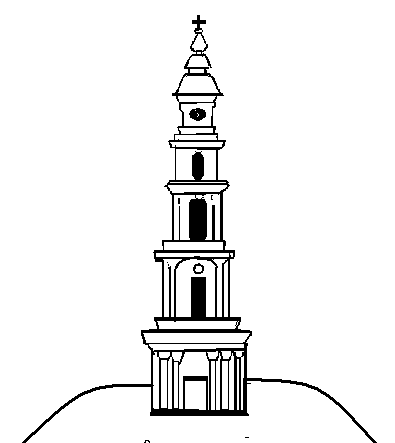 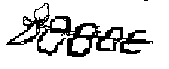 АДМИНИСТРАЦИЯ ЛЕЖНЕВСКОГО МУНИЦИПАЛЬНОГО РАЙОНАИВАНОВСКОЙ ОБЛАСТИПОСТАНОВЛЕНИЕ29.11.2016                                                                        № 432О внесении изменений в Постановление Администрации Лежневского муниципального района Ивановской области №31 от 10.02.2016 г. «Об утверждении Административного регламента Администрации Лежневского муниципального района Ивановской областипо предоставлению муниципальной услуги «Выдача разрешений на использование земель или земельных участков без предоставления земельных участков и установления сервитута в целях, предусмотренных пунктом 1 статьи 39.34 Земельного кодекса Российской Федерации»» (в редакции постановления от 25.07.2016 № 279)  В соответствии с Федеральным законом от 27.07.2010 N 210-ФЗ "Об организации предоставления государственных и муниципальных услуг ", Администрация Лежневского муниципального района, постановляет:1. Внести в постановление Администрации Лежневского муниципального района Ивановской области от 10.02.2016 № 31 «Об утверждении Административного регламента Администрации Лежневского муниципального района Ивановской области по предоставлению муниципальной услуги «Выдача разрешений на использование земель или земельных участков без предоставления земельных участков и установления сервитута в целях, предусмотренных пунктом 1 статьи 39.34 Земельного кодекса Российской Федерации»» (в редакции постановления от 25.07.2016 № 279)  следующие изменения:1.1 Абзац 8 пункта 2.5 Административного регламента Администрации Лежневского муниципального района Ивановской области по предоставлению муниципальной услуги «Выдача разрешений на использование земель или земельных участков без предоставления земельных участков и установления сервитута в целях, предусмотренных пунктом 1 статьи 39.34 Земельного кодекса Российской Федерации» (далее – Административный регламент) исключить;1.2  подпункт «г» пункта 2.6.3 Административного регламента исключить.2. Разместить настоящее постановление на официальном сайте Администрации Лежневского муниципального района Ивановской области в сети «Интернет».3. Настоящее постановление вступает в силу с даты подписания.Глава Лежневского муниципального района                                                             О.С. Кузьмичева                   